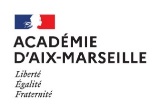 FICHE D’ALERTE D’INTENTION SUICIDAIREà compléter par la personneayant eu connaissance d’une intention suicidaireDisparition d’une personne après alerte suicidaire.     